lMADONAS NOVADA PAŠVALDĪBA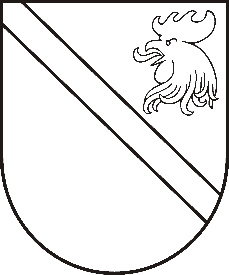 Reģ. Nr. 90000054572Saieta laukums 1, Madona, Madonas novads, LV-4801 t. 64860090, e-pasts: pasts@madona.lv ___________________________________________________________________________MADONAS NOVADA PAŠVALDĪBAS DOMESLĒMUMSMadonā2020.gada 29.oktobrī							          	      		       Nr.445									     (protokols Nr.22, 34.p.)Par ikmēneša pabalsta piešķiršanu […]Madonas novada pašvaldība (turpmāk – pašvaldība) 01.10.2020. saņēma […] (turpmāk – iesniedzējs) 01.10.2020. iesniegumu ar lūgumu iesniedzējam piešķirt ikmēneša pabalstu saskaņā ar Republikas pilsētas domes un novada domes deputāta statusa likuma (turpmāk – Likums) 15.1pantu.  Noklausījusies sniegto informāciju, pamatojoties uz Likuma 15.1panta pirmās daļas 1.punktu, otro daļu, trešo daļu, ceturto daļu un likuma „Par pašvaldībām” 21.panta pirmās daļas 27.punktu, ņemot vērā 21.10.2020. Finanšu un attīstības komitejas atzinumu, atklāti balsojot: PAR – 15 (Andrejs Ceļapīters, Artūrs Čačka, Andris Dombrovskis, Zigfrīds Gora, Antra Gotlaufa, Gunārs Ikaunieks, Valda Kļaviņa, Agris Lungevičs, Ivars Miķelsons, Valentīns Rakstiņš, Andris Sakne, Rihards Saulītis, Inese Strode, Aleksandrs Šrubs, Kaspars Udrass), PRET – NAV, ATTURAS – NAV, Madonas novada pašvaldības dome NOLEMJ:Piešķirt […] ikmēneša pabalstu 30,58 euro (trīsdesmit euro un 58 centi) apmērā no 01.10.2020. līdz tādu apstākļu iestāšanās, kas izraisa pabalsta izmaksas samazināšanos vai pārtraukšanu;Pabalstu ieskaitīt […] kontā bankā a/s „SEB banka”, konts Nr. […];Informēt […], ka saskaņā ar Republikas pilsētas domes un novada domes deputāta statusa likuma 15.1panta ceturto daļu viņam ir pienākums ziņot pašvaldībai par tādu apstākļu iestāšanos, kuri izraisa pabalsta izmaksas samazināšanu vai pārtraukšanu (Republikas pilsētas domes un novada domes deputāta statusa likuma 15.1panta piektā daļa);Ja tiek mainīta valstī noteiktā minimālā mēneša darba alga vai iesniedzējam piešķirtās pensijas apmērs, tad Madonas novada pašvaldības izpilddirektora vietnieks ar rīkojumu groza šī lēmuma 1.punktā noteiktā ikmēneša pabalsta apmēru, ikmēneša pabalstu aprēķinot atbilstoši Republikas pilsētas domes un novada domes deputāta statusa likuma 15.1panta  trešajā daļā noteiktajai kārtībai.Pielikumā: Izvērstais lēmums (administratīvais akts) uz 1 lapas.Domes priekšsēdētājs					         	         A.LungevičsH.Pujats 64807321